Dzień dobry , zapraszam na zajęcia   Temat tygodnia : Dbamy o przyrodę Temat dnia  : Jak dbać o przyrodę ?Propozycje dla Rodziców :1 propozycja Film edukacyjny dla dzieci ,, Dbajmy o przyrodę ,,https://www.youtube.com/watch?v=msyPppuj8yg2 propozycja Dzieci oglądają obrazek oraz opowiadają o nim .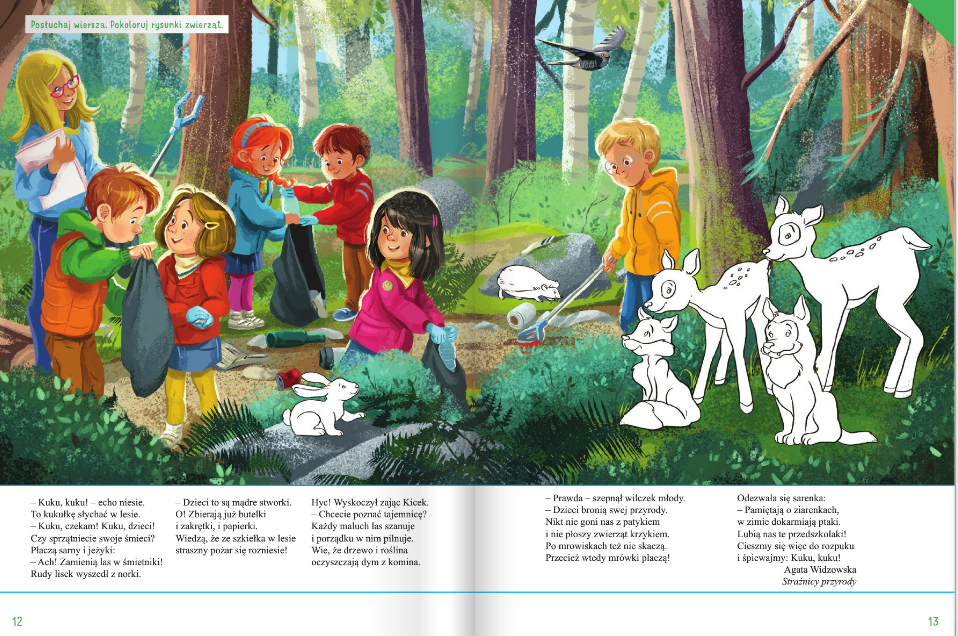 3 propozycja Zachęcam do wykonania karty pracy ,, Nowe Przygody cz.2 ,, str.63 ,68-69.4 propozycja Dziecko czyta zdania i wpisuje odpowiednie liczby do danych okienek. Ćwiczymy pisanie literki ,, ż ,, Ż,, .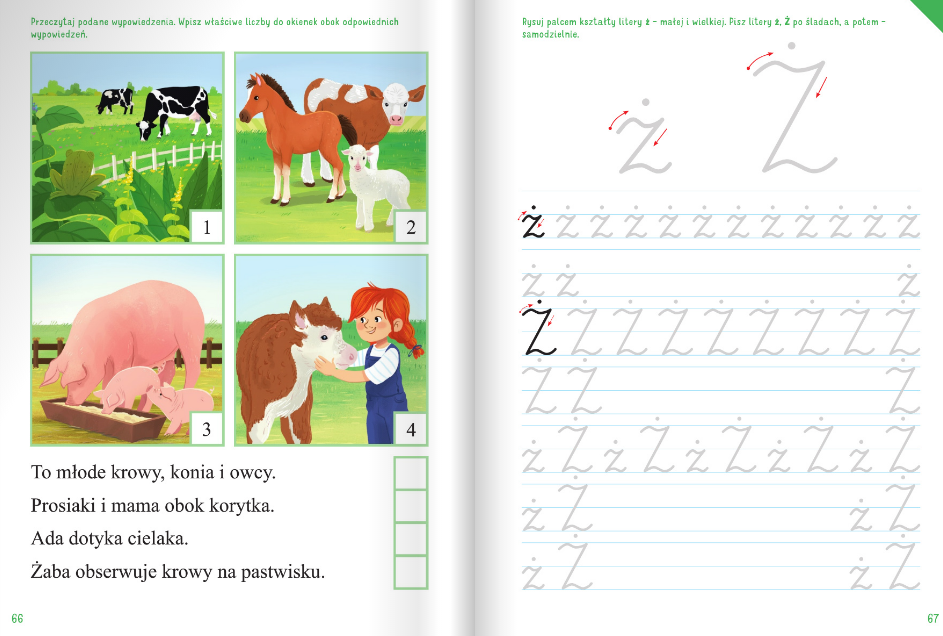 Pozdrawiam 